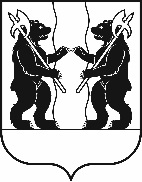 АДМИНИСТРАЦИЯЯРОСЛАВСКОГО МУНИЦИПАЛЬНОГО РАЙОНАПОСТАНОВЛЕНИЕ05.11.2020                                                                                                                       № 1927О внесении изменений в постановление Администрации ЯМР от 27.01.2016 № 62 «Об утверждении  требований к порядку разработки и принятия правовых актов о нормировании в сфере закупок для обеспечения нужд Ярославского муниципального района, содержанию указанных актов и обеспечению  их исполнения»Администрация района  п о с т а н о в л я е т:1. Внести следующие изменения в постановление Администрации Ярославского муниципального района от 27.01.2016 № 62 «Об утверждении  требований к порядку разработки и принятия правовых актов о нормировании в сфере закупок для обеспечения нужд Ярославского муниципального района, содержанию указанных актов и обеспечению их исполнения»:1.1. Требования к порядку разработки и принятия правовых актов о нормировании в сфере закупок для обеспечения нужд Ярославского муниципального района, содержанию указанных актов и обеспечению их исполнения изложить согласно Приложению.1.2. Пункт 3 постановления изложить в следующей редакции:«3. Контроль за исполнением постановления возложить на заместителя Главы Администрации ЯМР по экономике и финансам А.О.Щербака».2. Опубликовать постановление в газете «Ярославский агрокурьер».3. Постановление вступает в силу со дня его официального опубликования.Глава Ярославскогомуниципального района                                                                 Н.В. ЗолотниковПРИЛОЖЕНИЕк постановлениюАдминистрации ЯМРот 05.11.2020 №  1927ТРЕБОВАНИЯ К ПОРЯДКУ РАЗРАБОТКИ И ПРИНЯТИЯ ПРАВОВЫХ АКТОВ О НОРМИРОВАНИИ В СФЕРЕ ЗАКУПОК ДЛЯ ОБЕСПЕЧЕНИЯ НУЖД ЯРОСЛАВСКОЙ ОБЛАСТИ, СОДЕРЖАНИЮ УКАЗАННЫХ АКТОВ И ОБЕСПЕЧЕНИЮ ИХ ИСПОЛНЕНИЯ1. ОБЩИЕ ПОЛОЖЕНИЯ1.1. Требования к порядку разработки и принятия правовых актов                    о нормировании в сфере закупок для обеспечения нужд Ярославского муниципального района, содержанию указанных актов и обеспечению                       их исполнения (далее – Требования) определяют требования к порядку разработки и принятия, а также содержанию и обеспечению исполнения следующих правовых актов:а) Администрации Ярославского муниципального района, утверждающих:- правила определения Требований к закупаемым муниципальными органами Ярославского муниципального района - Муниципальным Советом Ярославского муниципального района, контрольно-счетной палатой Ярославского муниципального района, избирательной комиссией Ярославского муниципального района, Администрацией Ярославского муниципального района, структурными подразделениями Администрации Ярославского муниципального района, обладающими правами юридического лица (далее – муниципальные органы; органы, осуществляющие разработку соответствующего проекта правового акта), подведомственными указанным органам муниципальными казенными, муниципальными бюджетными учреждениями и унитарными предприятиями отдельным видам товаров, работ, услуг (в том числе предельные цены товаров, работ, услуг);- правила определения нормативных затрат на обеспечение функций муниципальных органов Ярославского муниципального района                         (включая подведомственные муниципальные казенные учреждения);б) муниципальных органов, утверждающих:- нормативные затраты на обеспечение муниципальными органами своих функций (включая подведомственные муниципальные казенные учреждения);- требования к закупаемым муниципальными органами                                      и подведомственными указанным органам муниципальными казенными учреждениями, муниципальными бюджетными учреждениями и унитарными предприятиями отдельным видам товаров, работ, услуг (в том числе предельные цены товаров, работ, услуг).2. ПОРЯДОК РАЗРАБОТКИ И ПРИНЯТИЯ ПРАВОВЫХ АКТОВ 2.1. Правовые акты, указанные в подпункте «а» пункта 1.1 настоящих Требований, разрабатываются управлением финансов                               и социально-экономического развития Администрации Ярославского муниципального района в форме постановлений Администрации Ярославского муниципального района.2.2. Правовые акты, указанные в подпункте «б» пункта 1.1                         настоящих Требований, разрабатываются муниципальными органами в форме проектов правовых актов муниципального органа и согласовываются с управлением финансов и социально-экономического развития Администрации Ярославского муниципального района.2.3. Проекты правовых актов, указанных в разделе 1 Требований, подлежат обязательному предварительному общественному обсуждению в целях общественного контроля проектов нормативных правовых актов.2.3.1. Для проведения общественного обсуждения в целях общественного контроля проектов правовых актов, указанных в разделе 1 Требований,                    в соответствии с подпунктом «в» пункта 6 общих требований к порядку разработки и принятия правовых актов о нормировании в сфере закупок, содержанию указанных актов и обеспечению их исполнения, утвержденных постановлением Правительства Российской Федерации от 18 мая 2015 года         № 476 «Об утверждении общих требований к порядку разработки и принятия правовых актов о нормировании в сфере закупок, содержанию указанных актов и обеспечению их исполнения» (далее - общие требования, обсуждение в целях общественного контроля), орган, осуществляющий разработку соответствующего проекта муниципального правового акта, размещает проекты указанных правовых актов и пояснительные записки к ним в установленном порядке в информационно - телекоммуникационной сети «Интернет» на официальном сайте Администрации Ярославского муниципального района (далее – Официальный сайт района).2.3.2. Срок проведения общественного обсуждения в целях общественного контроля устанавливается муниципальными органами и не может быть менее 7 календарных дней со дня размещения проектов правовых актов, указанных в разделе 1 Требований, на Официальном сайте района.2.3.3. Муниципальный орган, осуществляющий разработку соответствующего проекта правового акта, рассматривает предложения участников общественного обсуждения, в срок, установленный указанными органами с учетом положений подпункта 2.3.2 пункта 2.3 Требований, но не более 3 рабочих дней.2.3.4. Муниципальный орган, осуществляющий разработку соответствующего проекта правового акта, не позднее 3 рабочих дней со дня рассмотрения предложений участников общественного обсуждения размещают эти предложения и ответы на них в установленном порядке на Официальном сайте.2.3.5. По результатам обсуждения в целях общественного контроля муниципальные органы, осуществляющие разработку соответствующего проекта правового акта, при необходимости принимают решения о внесении изменений в проекты правовых актов, указанных в разделе 1 настоящих Требований.2.3.6. Муниципальные органы, осуществляющие разработку соответствующего проекта правового акта, в течение 7 рабочих дней со дня принятия правовых актов, указанных в подпункте «б» пункта 1.1 раздела 1  настоящих Требований, размещают эти правовые акты в установленном порядке в единой информационной системе в сфере закупок.2.4. Внесение изменений в правовые акты, указанные в разделе 1 настоящих Требований, осуществляется в порядке, установленном для их принятия.2.5. Правовые акты, указанные в подпункте «б» пункта 1.1  Требований, принимаются муниципальными органами района                                   до 01 июня 2016 года.При обосновании объекта и (или) объектов закупки учитываются муниципальные правовые акты, указанные в абзаце втором подпункта «б» пункта 1.1 Требований, принятые до доведения предельных объемов бюджетных ассигнований в части средств районного бюджета Ярославского муниципального района на очередной финансовый год и плановый период.3. ТРЕБОВАНИЯ К СОДЕРЖАНИЮ И ОБЕСПЕЧЕНИЮ ИСПОЛНЕНИЯ ПРАВОВЫХ АКТОВ 3.1. Постановление Администрации Ярославского муниципального района, утверждающее правила определения требований к закупаемым муниципальными органами Ярославского муниципального района, подведомственными указанным органам муниципальными казенными,              муниципальными бюджетными учреждениями и унитарными предприятиями отдельным видам товаров, работ, услуг (в том числе предельные цены товаров, работ, услуг), должно определять:а) обязательный перечень отдельных видов товаров, работ, услуг,                    их потребительские свойства и иные характеристики, а также значения таких свойств и характеристик (в том числе предельные цены товаров, работ, услуг) (далее - обязательный перечень) и (или) обязанность муниципальных органов устанавливать значения указанных свойств и характеристик;б) порядок формирования и ведения муниципальными органами перечня отдельных видов товаров, работ, услуг, в отношении которых устанавливаются потребительские свойства (в том числе характеристики качества) и иные характеристики, имеющие влияние на цену отдельных видов товаров, работ, услуг (далее - ведомственный перечень); в) примерную форму ведомственного перечня.3.2. Постановление Администрации Ярославского муниципального района, утверждающее правила определения нормативных затрат на обеспечение функций муниципальных органов района (включая подведомственные муниципальные казенные учреждения), должно определять:а) порядок расчета нормативных затрат, в том числе формулы расчета               и порядок их применения;б) обязанность муниципальных органов определить порядок расчета нормативных затрат, для которых порядок расчета не определен постановлением Администрации Ярославского муниципального района;в) требование об определении муниципальными органами района нормативов количества и (или) цены товаров, работ, услуг, в том числе сгруппированных по должностям работников и (или) категориям должностей работников.3.3. Правовые акты муниципальных органов района, утверждающие требования к отдельным видам товаров, работ, услуг, закупаемым самим муниципальным органом, его подразделениями и подведомственными указанному органу муниципальными казенными учреждениями,                            муниципальными бюджетными учреждениями унитарными предприятиями, должны содержать следующие сведения:а) наименования заказчиков (подразделений заказчиков), в отношении которых устанавливаются требования к отдельным видам товаров, работ, услуг (в том числе предельные цены товаров, работ, услуг);б) ведомственный перечень.Требования к отдельным видам товаров, работ, услуг и нормативные затраты применяются для обоснования объекта и (или) объектов закупки соответствующего заказчика.3.4. Правовые акты муниципальных органов, утверждающие нормативные затраты, должны определять:а) порядок расчета нормативных затрат, для которых правилами определения нормативных затрат не установлен порядок расчета;б) нормативы количества и (или) цены товаров, работ, услуг, в том числе сгруппированные по должностям работников и (или) категориям должностей работников.Муниципальные органы разрабатывают и утверждают индивидуальные, установленные для каждого работника,                                           и (или) коллективные, установленные для нескольких работников, нормативы количества и (или) цены товаров, работ, услуг по структурным подразделениям указанных органов.3.5. Правовые акты, указанные в подпункте «б» пункта 1.1 настоящих Требований, могут устанавливать требования к отдельным видам товаров, работ, услуг, закупаемым одним или несколькими заказчиками, и (или) нормативные затраты на обеспечение функций муниципального органа, и (или) одного или нескольких его подразделений, и (или) подведомственных муниципальных казенных учреждений.